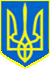 ВИКОНАВЧИЙ ОРГАН КИЇВСЬКОЇ МІСЬКОЇ РАДИ(КИЇВСЬКА МІСЬКА ДЕРЖАВНА АДМІНІСТРАЦІЯ) ДЕПАРТАМЕНТ  ОХОРОНИ  ЗДОРОВ'ЯТЕРИТОРІАЛЬНЕ МЕДИЧНЕ ОБ'ЄДНАННЯ «ПСИХІАТРІЯ» у місті КИЄВІПояснювальна запискаПроведення капітального ремонту дорожнього покриття проїздів та тротуарів на території ТМО «ПСИХІАТРІЯ» у місті Києві у 2019 році передбачається для  покращення інженерно-транспортної інфраструктури та створення безпечних умов дорожнього руху на території лікарняного закладу, забезпечення життєво-важливих інтересів населення шляхом покращення сполучення. ТМО «ПСИХІАТРІЯ» у місті Києві є організацією комунальної форми власності та має площу земельної ділянки 15,2332 Га для обслуговування будівель і споруд. На території ТМО нараховується 23 корпуси, які сполучаються між собою проїздами та тротуарами. Через брак фінансування до теперішнього часу на території лікарні проводився тільки ямковий ремонт або частковий ремонт проїздів та тротуарів, що призвело до плачевного їх  стану.Завдяки ремонту дорожнього покриття будуть створені умови для безпечного і повноцінного пересування територією як для громадян так і для персоналу лікарні, створені умови для повноцінного проїзду карет швидкої допомоги, автотранспорту комунальних служб, автомобілів громадян. Директор                                                                  Мішиєв В. Д.Виконавець: Рябокляч О. Ю.   503 86 91вул. Кирилівська, 103, м. Київ-80, 04080, тел. (044) 463-74-82, (044) 468-32-17, тел./факс (044) 503-86-96,e-mail:kmpnl1@health.kiev.ua, код ЄДРПОУ 01994072№ ________________ від ____________на №______________ від_______________